    Office 2021 Lisans Yüklenmesi Çözümü Hk.Office Suites Üzerinden aldığımız Office Lisans’ını seçiyoruz.Visio Bölümünden Lisans içinde alınan paketler varsa seçiyoruz.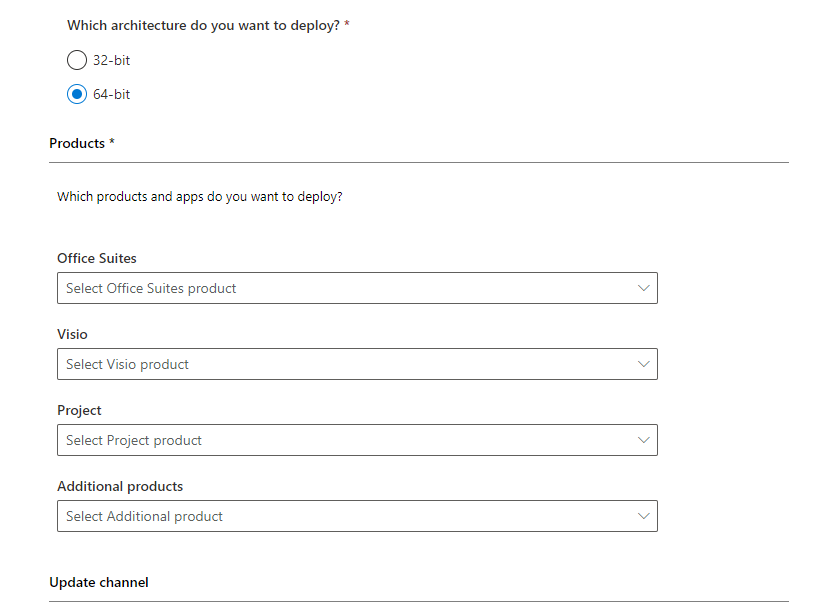                       ‘’’’   https://config.office.com/deploymentsettings ‘’’‘’Select the update channel’’ aldığınız Lisans göre seçiliyorLatest olarak seçiliyor.Apps’ Lisans içinde bulunan Office programları gözükmektedir. Eklemek istemediğimiz programları kapatabiliriz.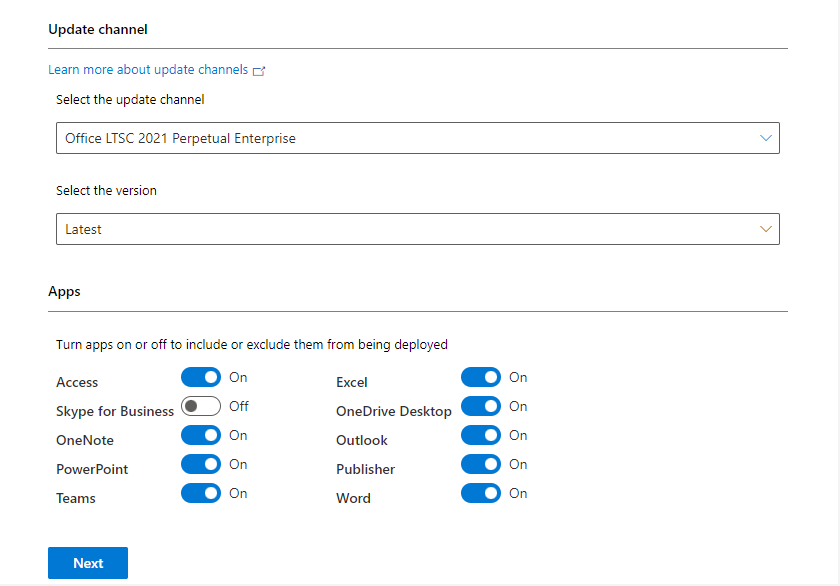 Kullanmak istediğim Dil seçilip, Next diyoruz.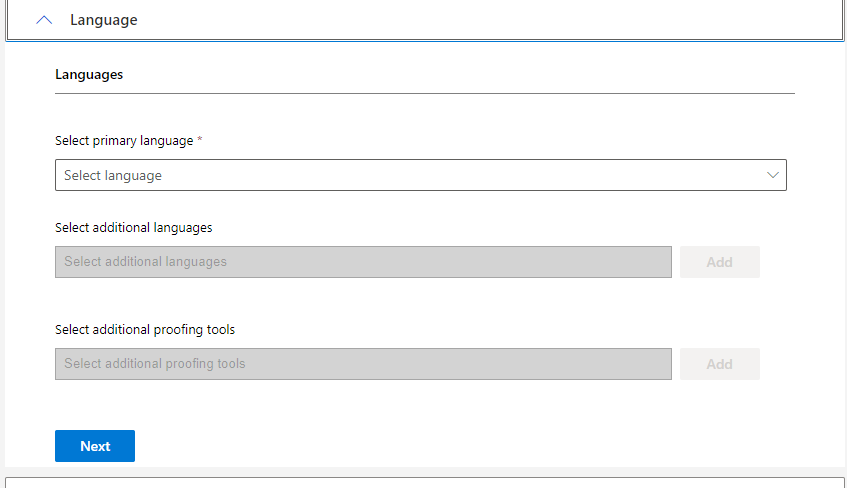 Bu kısımları  Next diyoruz.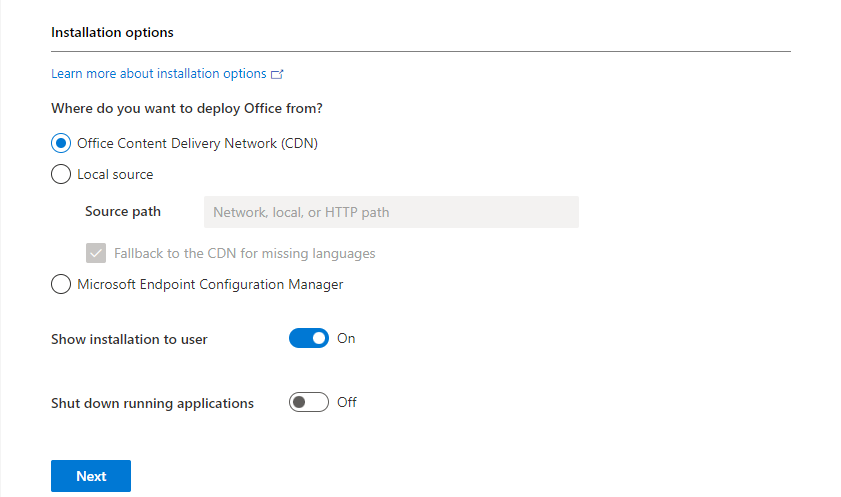 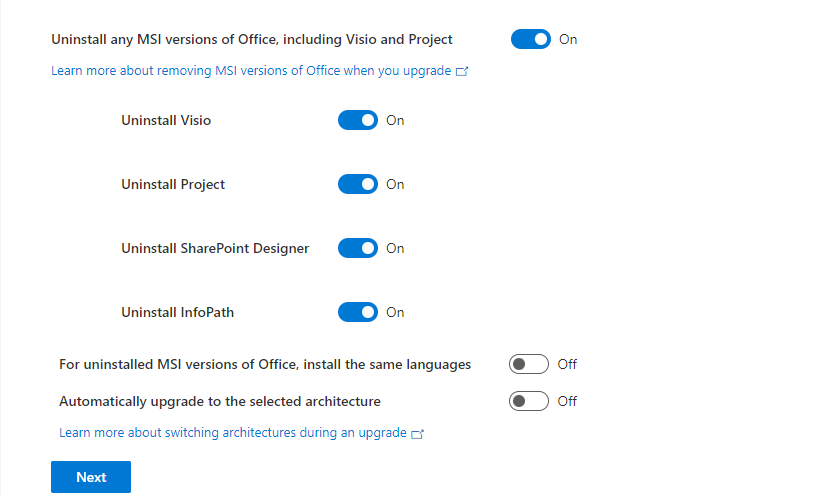 MAK seçilerek aldığımız Lisans Key giriyoruz.Next diyerek devam ediyoruz.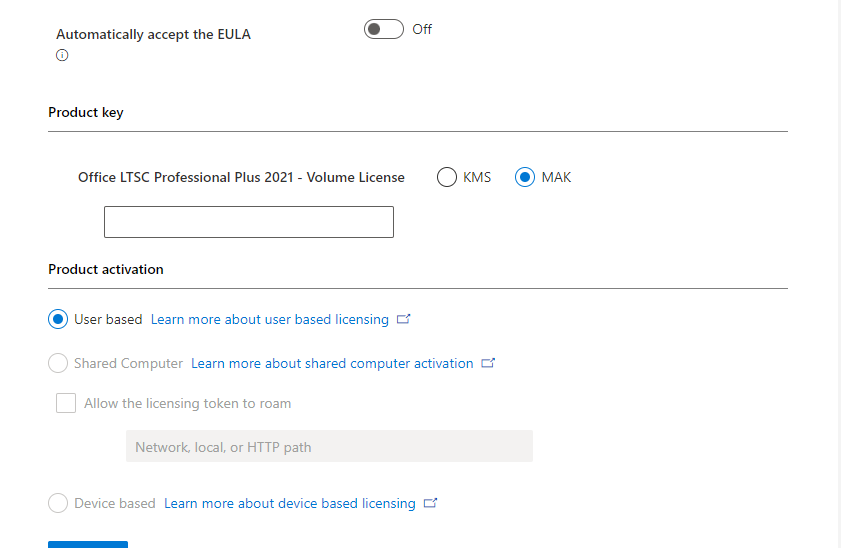 Export Seçerek devam ediyoruz.     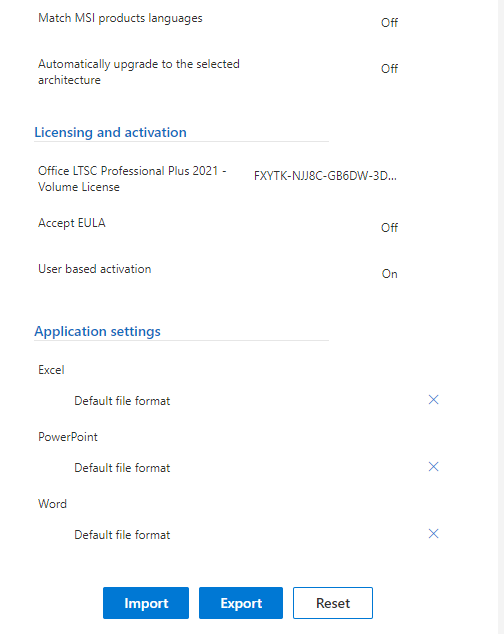 Office Open XML Formats seçiyoruz.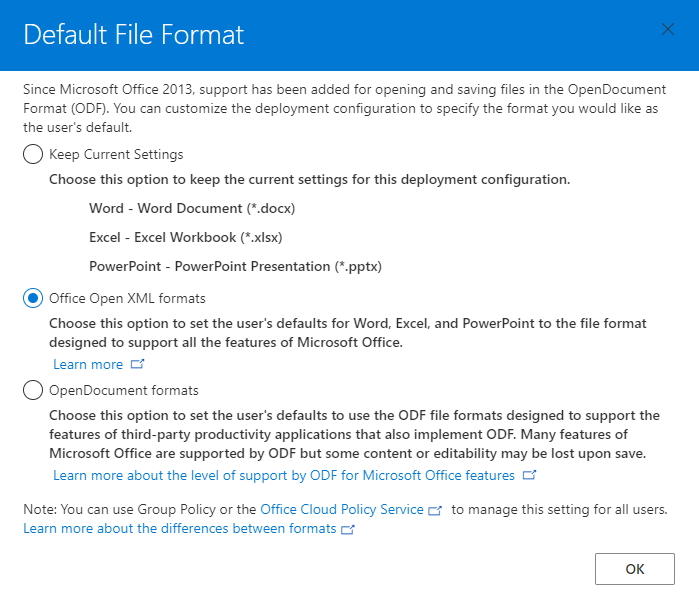 Export tıklayarak indirme işlemini başlatıyoruz.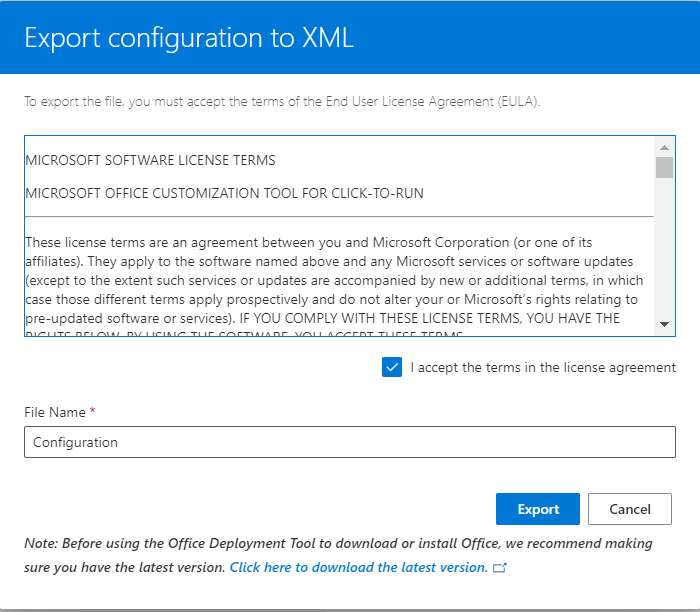 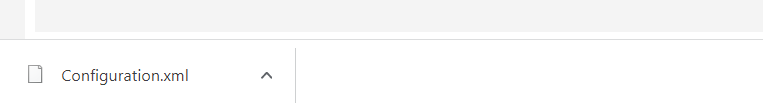 https://www.microsoft.com/en-us/download/details.aspx?id=49117  Link tıklayarak Office Deployment Tool indiriyoruz.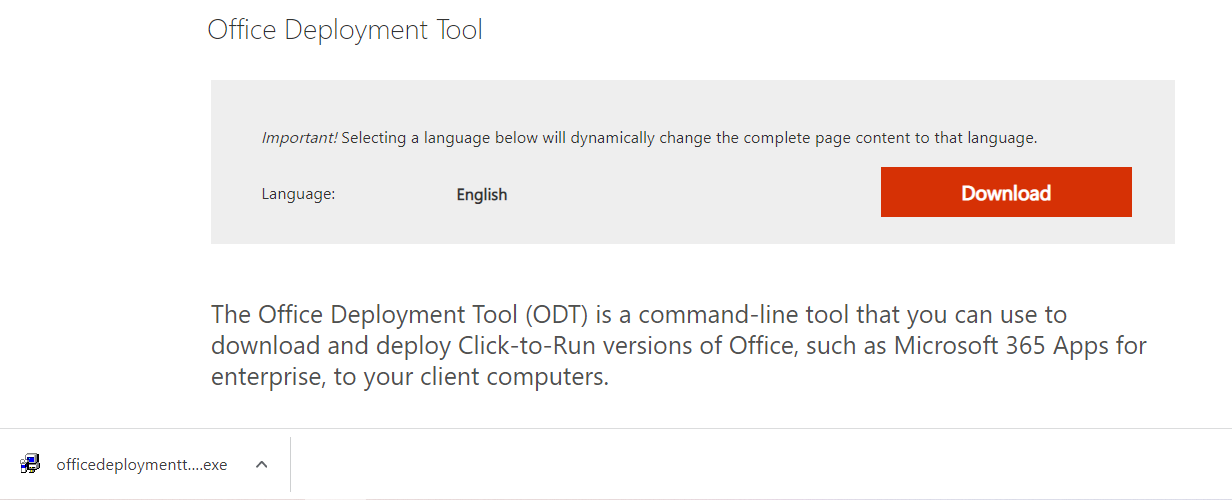 Yerel Disk C gelip Office adlı klasör oluşturuyoruzİndirdiğimiz dosyaları bu klasörün içine atıyoruz.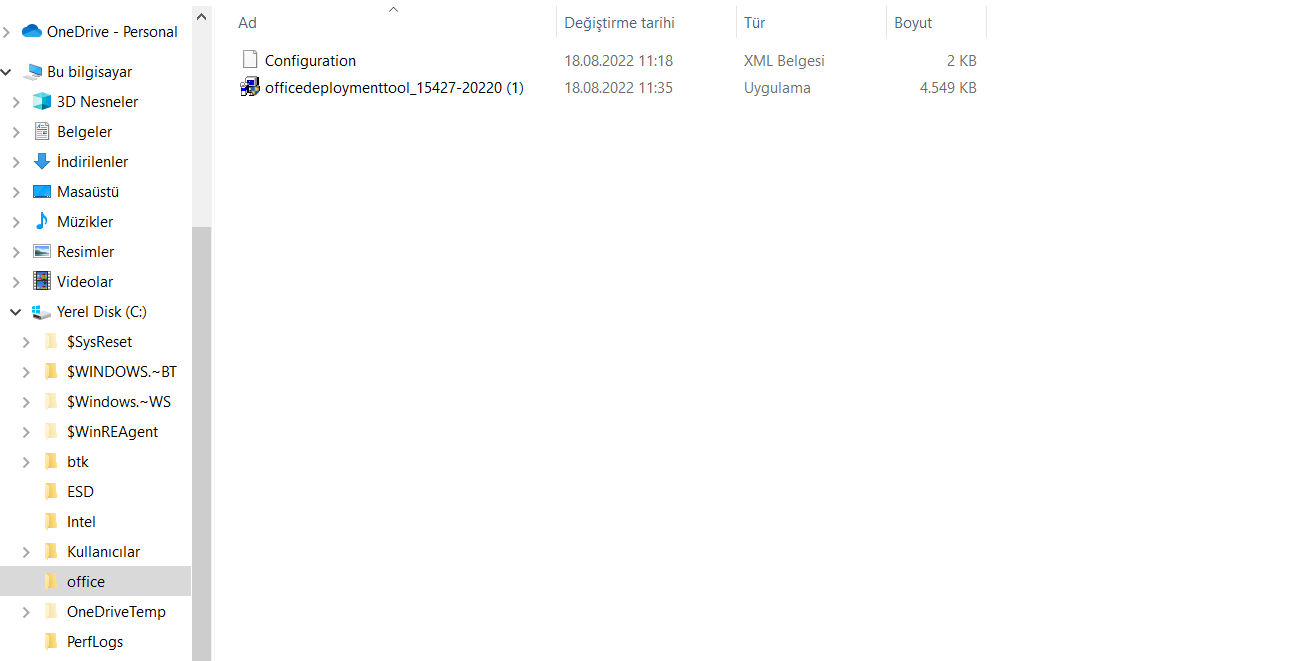 İndirdiğimiz Office Deployment Tool dosyasının adını ODT olarak değiştiriyoruz.Kurulumu başlatıyoruz.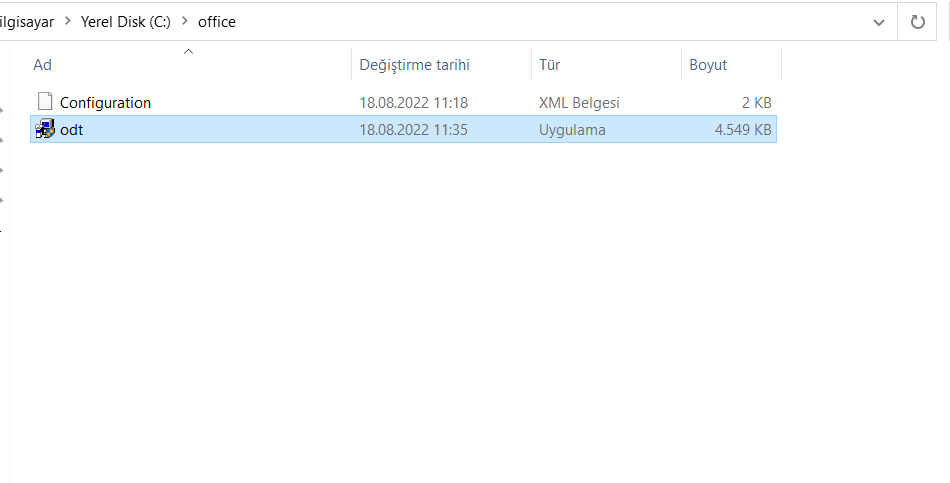 Yüklemeye başlattığımız ODT dosyasını Yerel Disk C ye oluşturduğumuz Office dosyasına kurulumunu yapıyoruz.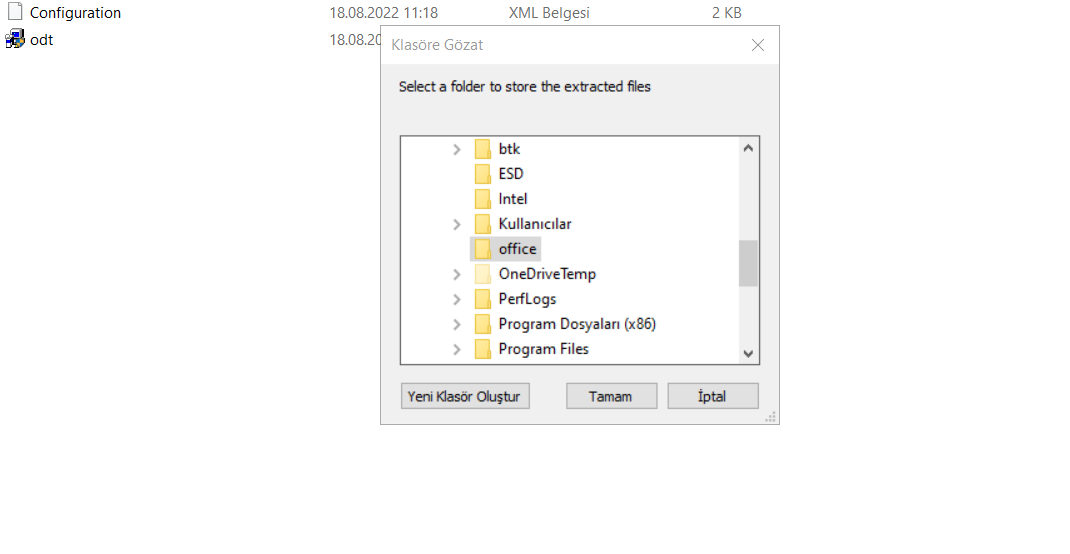 Kurulum bittikten sonra dosyalar yüklenmiş bulunmaktadır.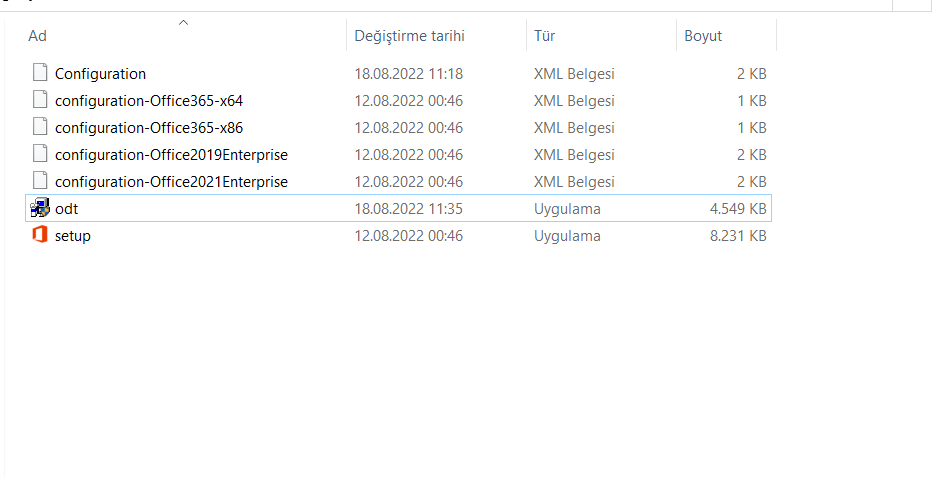 Seçilen dosyaları klasörden siliyoruz.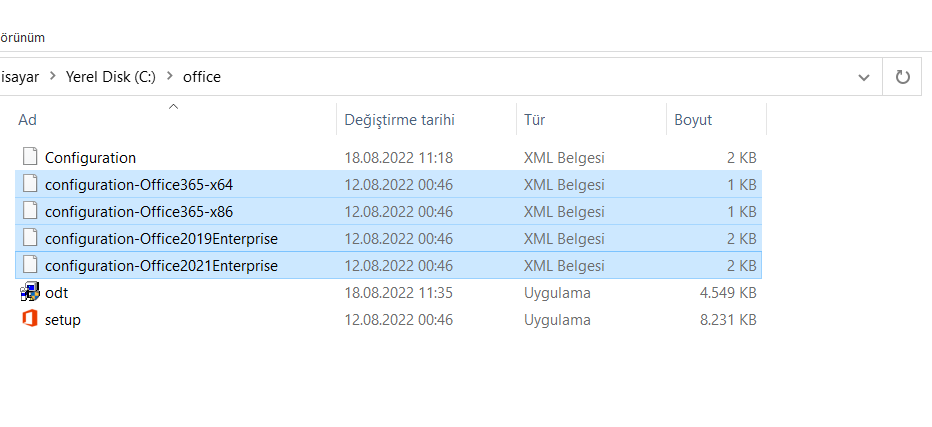  Arama kutusuna gelerek ‘’Çalıştır’’ yazıp açıyoruz. Açılan arama kutusuna ‘’Cmd’’ yazıyoruz.Cmd Komutuna verilen kodlar yazılıyor.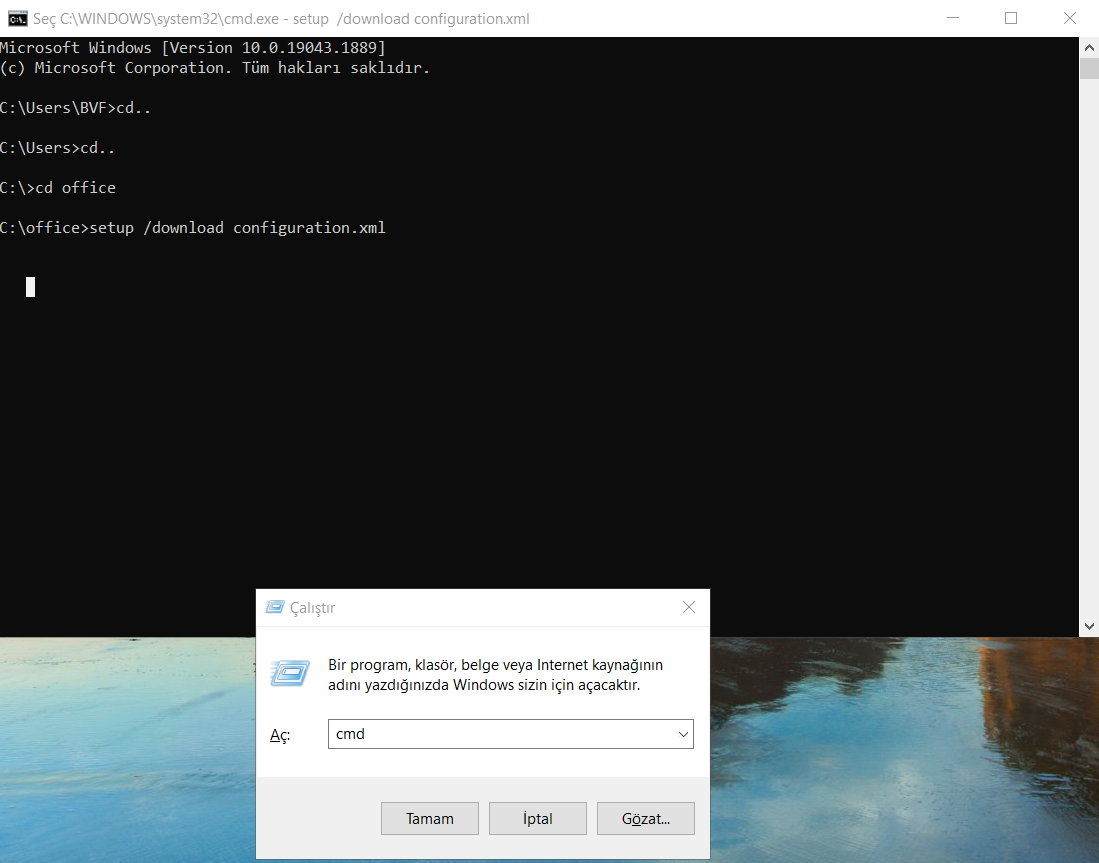 setup /download configuration.xml  kodu ile yükleme başlatılıyor.Klasörümüzün içine ‘’Office’’ adlı klasör gelerek yüklemeye başlamış oluyoruz.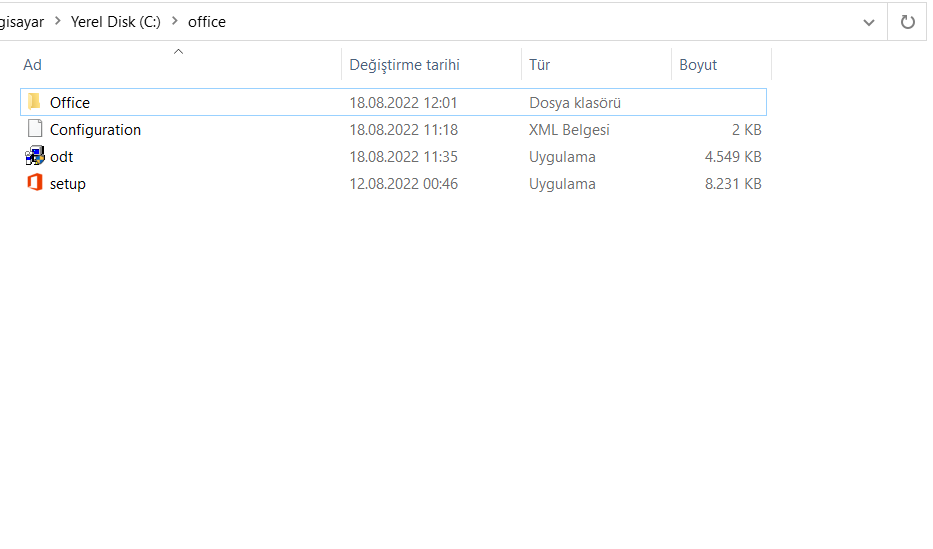 ‘’Cmd’’ (13. Numaralı Cmd Komutları) üzerine girmiş olduğumuz komutları girerek. Farklı bir makinaya kurulum yapabiliriz.‘’ setup /configure configuration.xml ‘’ Setup /configure configuration.xml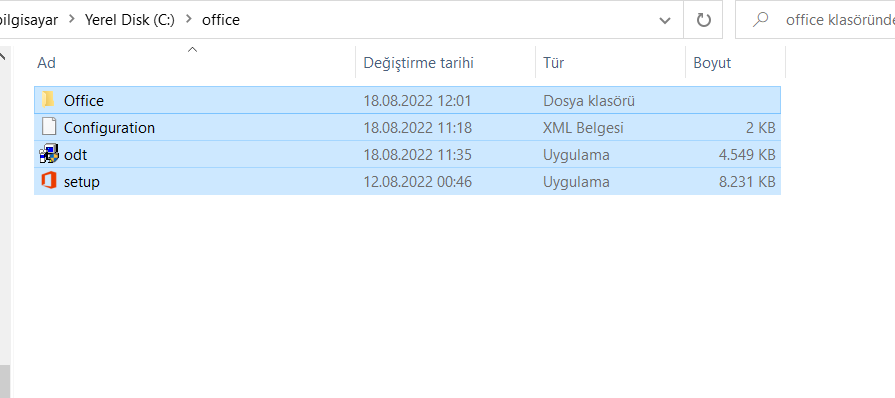 